«GQ Travel»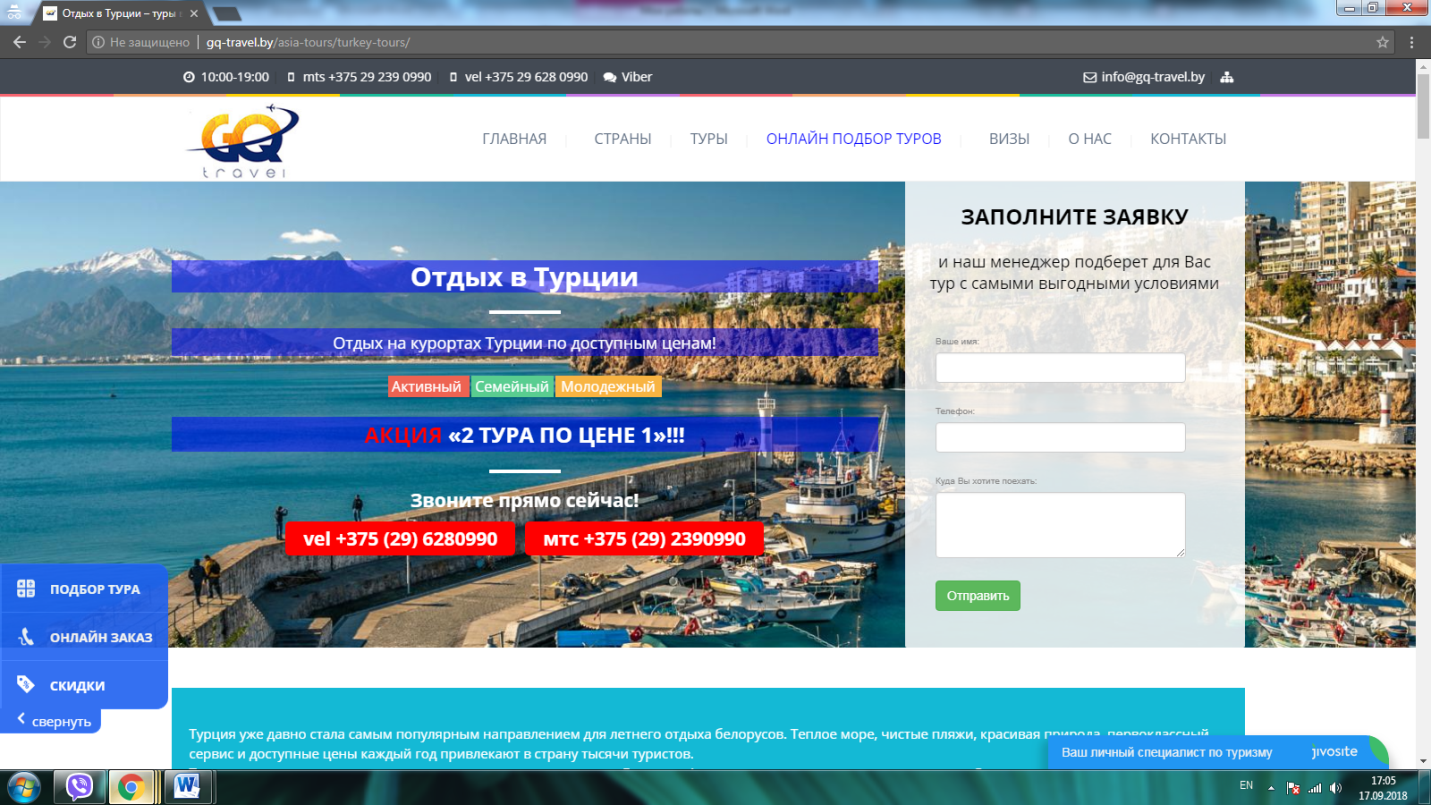 http://gq-travel.by/asia-tours/turkey-tours/http://gq-travel.by/africa-tours/egypt-tours/